.[1-6]  RIGHT TWINKLE, LEFT TWINKLE ½ turn[7-12]  RIGHT TWINKLE, LEFT TWINKLE[13-18]  STEP RIGHT FORWARD, POINT LEFT HOLD, STEP LEFT FORWARD, POINT RIGHT HOLD,[19-24]  STEP RIGHT FORWARD, POINT LEFT HOLD, STEP LEFT FORWARD, POINT RIGHT HOLD,[25-30]  CROSS, SIDE, BEHIND, ¼ LEFT STEP LEFT FORWARD, CROSS RIGHT ON LEFT, UNWIND ¾[31-36]  COASTER STEP LEFT, KICK RIGHT, STEP RIGHT BACK, HOOK LEFT[37-42]  STEP LEFT, FLICK RIGHT, BACK RIGHT, HOOK LEFT, STEP LEFT, SWEEP ¼ turn leftStart againEnd of wall 5 : end of dance :  make a sweep ½ turn facing 12 hContact: rogerboistel@yahoo.frGame of Thrones (fr)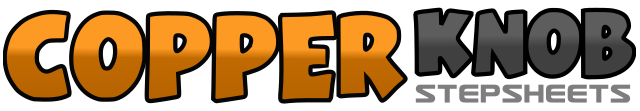 .......Compte:42Mur:4Niveau:Novice +.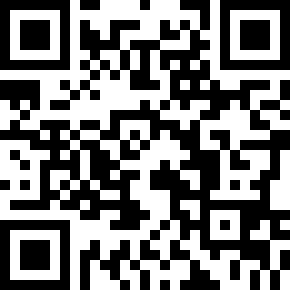 Chorégraphe:Roger Boistel (FR) - Novembre 2019Roger Boistel (FR) - Novembre 2019Roger Boistel (FR) - Novembre 2019Roger Boistel (FR) - Novembre 2019Roger Boistel (FR) - Novembre 2019.Musique:A Song of Ice and Fire - Ramin Djawadi : (from Game of Thrones)A Song of Ice and Fire - Ramin Djawadi : (from Game of Thrones)A Song of Ice and Fire - Ramin Djawadi : (from Game of Thrones)A Song of Ice and Fire - Ramin Djawadi : (from Game of Thrones)A Song of Ice and Fire - Ramin Djawadi : (from Game of Thrones)........1.2.3Croiser PD devant PG dans la diagonale G, PG à G en avançant légèrement, poser PD en avançant légèrement dans la diagonale D4.5.6Croiser PG devant PD dans la diagonale D, ¼ à gauche reculer PD, ¼ tour à gauche poser PG en avançant légèrement dans la diagonale  (6:00)1.2.3Croiser PD devant PG dans la diagonale G, PG à G en avançant légèrement, poser PD en avançant légèrement dans la diagonale D4.5.6Croiser PG devant PD dans la diagonale D, PD à D en avançant légèrement, poser PG en avançant légèrement dans la diagonale G    (6:00 )1.2.3PD devant, pointer PG à gauche (pause)4.5.6PG devant, pointer PD à droite (pause)1.2.3PD devant, pointer PG à gauche (pause)4.5.6PG devant, pointer PD à droite (pause)1.2.3Croiser PD devant PG, PG à gauche, croiser PD derrière PG4.5.6¼ tour à G, PG devant, croiser PD devant PG, dérouler ¾ tour appui sur PD (6:00)1.2.3Reculer PG, Ramener PD à côté PG, advancer PG4.5.6Kick du PD, Reculer PD, Hook PG  (6:00)1.2.3PG devant, Flick PD derrière, Poser PD derrière,4.5.6Hook PG, Poser PG devant, Sweep PD ¼ tour à gauche  (9:00)